Fenomena Minimalist Style Di Kalangan Fashion Blogger Kota BandungMinimalist Style Phenomenon Of Fashion Blogger In Bandung CitySKRIPSIUntuk Memperoleh Gelar Sarjana Strata Satu (S1) Pada Program Studi Ilmu KomunikasiFakultas Ilmu Sosial dan Ilmu Politik Universitas PasundanOleh :Maharani Eka Putri142050463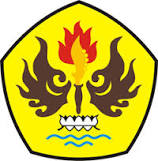 FAKULTAS ILMU SOSIAL DAN ILMU POLITIKUNIVERSITAS PASUNDANBANDUNG2016